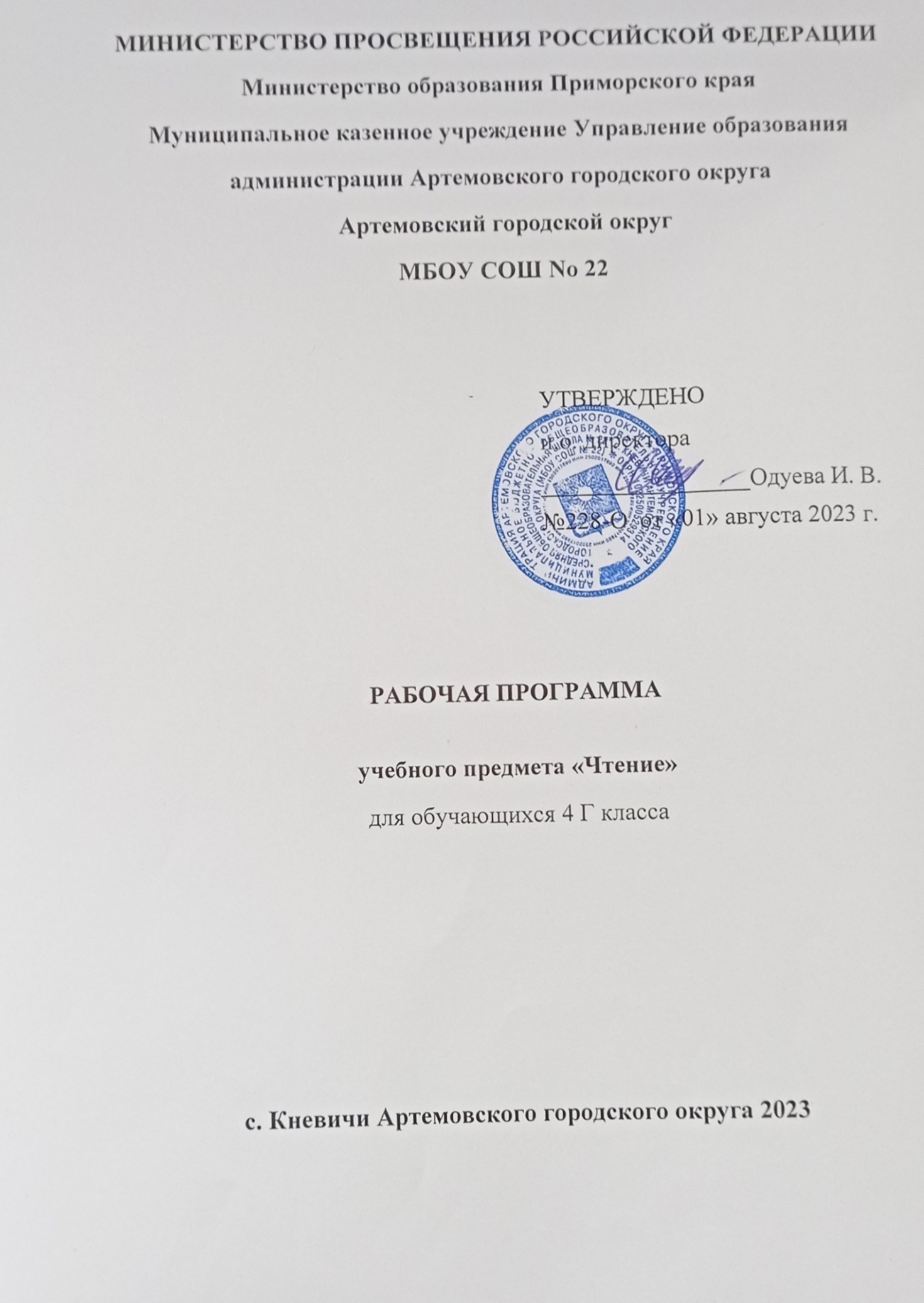 ПОЯСНИТЕЛЬНАЯ ЗАПИСКАРабочая программа по «Чтению» разработана на основе Программы специальных (коррекционных) образовательных учреждений VIII вида: Подготовительный, 1—4 классы / Под ред. В.В. Воронковой; 4-е издание. - м.: Просвещение, 2006. - 192 с. в соответствии с требованиями Федеральной адаптированной основной общеобразовательной программы обучающихся с умственной отсталостью (интеллектуальными нарушениями), далее ФАООП УО (вариант 1) и направлена на достижение обучающимися личностных, метапредметных (регулятивных, познавательных, коммуникативных) и предметных результатов.Рабочая программа по предмету «Чтению» для 4 класса составлена на основе следующих нормативных документов: - Закон "Об образовании в Российской Федерации" N 273-ФЗ от 29.12.2012;- Приказ Министерства просвещения РФ от 24 ноября 2022 г. № 1023 “Об утверждении федеральной адаптированной образовательной программы начального общего образования для обучающихся с ограниченными возможностями здоровья"- Постановление от 10.07.2015г. №26 об утверждении САНПИН 2.4.2.3286-15 "Санитарно-эпидемиологические требования в организациях, осуществляющих образовательную деятельность по адаптированным основным общеобразовательным программам для обучающихся с ограниченными возможностями здоровья";- Устав МБОУ СОШ № 22 с. Кневичи АГО; - Учебный план.Программа адресована обучающимся 4 класса с умственной отсталостью (интеллектуальными нарушениями), составлена на основе;- Федеральная адаптированная основная общеобразовательная программа обучающихся с умственной отсталостью (интеллектуальными нарушениями), далее ФАООП УО (вариант 1)Программы специальных (коррекционных) образовательных учреждений VIII вида: Подготовительный, 1—4 классы / Под ред. В.В. Воронковой; 4-е издание. - м.: Просвещение, 2006. - 192 с.Чтение. 4 класс. Учеб. для общеобразоват. организаций, реализующих адапт. основные общеобразоват. программы. В 2 ч. (авт. – сост. С.Ю.Ильина). – 5-е изд. – М.: «Просвещение», 2019 г.-112с.Чтение как учебный предмет является ведущим, так как от его усвоения во многом зависит успешность всего школьного обучения. Практическая и коррекционная направленность обучения языку обусловливает его специфику. Все знания учащихся, получаемые ими в основном при выполнении упражнений, являются практически значимыми для их социальной адаптации и реабилитации. Необходимость коррекции познавательной и речевой деятельности умственно отсталых школьников обусловлена трудностями овладения ими русской (родной) фонетикой, графикой и орфографией, своеобразием их общего и речевого развития, имеющихся психофизических функций.Цель курса: направленность уроков чтения на социализацию личности умственно отсталого ребёнка на коррекцию и развитие речемыслительных способностей детей, на формирование эмоционального отношения к действительности и нравственных позиций поведения.Задачи:• воспитание у детей интереса к уроку чтения и к чтению как процессу;• формирование  техники чтения: правильного (без искажения звукового состава слов и с правильным ударением) и выразительного чтения, обеспечение постепенного перехода от послогового чтения к чтению целым словом;• формирование у детей навыков сознательного чтения: читать доступный пониманию текст вслух, шёпотом, а затем и про себя, осмысленно воспринимать содержание прочитанного, сопереживать героям произведения, давать оценку их поступкам во время коллективного анализа;• развитие у них умения общаться на уроке чтения: отвечать на вопросы учителя, спрашивать одноклассников о непонятных словах, делиться впечатлениями о прочитанном, дополнять пересказы текста, рисовать к тексту словесные картинки, коллективно обсуждать предполагаемый ответ;• развитие связной речи и обогащение словаря;        • развитие интереса к книгам, знакомство с доступными детскими книгами.Основные направления коррекционной работы:1. Коррекция отдельных сторон психической деятельности: - развитие зрительного восприятия и узнавания; - развитие зрительной памяти и внимания; - развитие пространственных представлений ориентации; - развитие слухового внимания и памяти. 2. Развитие основных мыслительных операций: - навыков соотносительного анализа; - навыков группировки и классификации; - умения работать по словесной и письменной инструкции, алгоритму; - умения планировать деятельность; - развитие комбинаторных способностей. 3. Развитие различных видов мышления: - развитие наглядно-образного мышления; - развитие словесно-логического мышления (умение видеть и устанавливать логические связи между предметами, явлениями и событиями). 4.Коррекция нарушений в развитии эмоционально-личностной сферы. 5.Развитие речи, овладение техникой речи.6.Расширение представлений об окружающем мире и обогащение словаря. 7.Коррекция индивидуальных пробелов в знаниях. В процессе реализации образовательной программы по чтению решаются коррекционно-развивающие задачи: ˗ коррекция и развитие памяти (кратковременной, долговременной); ˗ коррекция и развитие зрительного восприятия; ˗ развитие слухового восприятия; ˗ коррекция и развитие мыслительной деятельности (операций анализа и синтеза, выявления главной мысли, установление логических и причинно-следственных связей, планирующая функция мышления); ˗ коррекция и развитие личностных качеств обучающихся, эмоционально-волевой сферы (навыков самоконтроля, усидчивости и выдержки).Программа составлена с учетом уровня обученности воспитанников, максимального развития познавательных интересов, индивидуально-дифференцированного к ним подхода. Поэтому в целях максимального коррекционного воздействия в содержание программы включен учебно-игровой материал, коррекционно-развивающие игры и упражнения, направленные на повышение интеллектуального уровня обучающихся. У учащихся формируется навык сознательного, правильного, беглого и выразительного чтения. Формируется умение с помощью учителя разбираться в содержании прочитанного.2. ТРЕБОВАНИЯ К УРОВНЮ ПОДГОТОВКИ УЧАЩИХСЯ.Базовые учебные действия, формируемые у младших школьников, обеспечивают, с одной стороны, успешное начало школьного обучения и осознанное отношение к обучению, с другой — составляют основу формирования в старших классах более сложных действий, которые содействуют дальнейшему становлению ученика как субъекта осознанной активной учебной деятельности на доступном для него уровне.Личностные учебные действия: - осознание себя как ученика, заинтересованного посещением школы;- способность к осмыслению социального окружения и социальной роли ученика;- самостоятельность в выполнении учебных заданий;- самостоятельность в выполнении поручений;- понимание личной ответственности за свои поступки на основе правил поведения в классе, детском коллективе, образовательном учреждении; - стремление к безопасному поведению в природе и обществе.Регулятивные учебные действия: - входить и выходить из учебного помещения со звонком;- ориентироваться в пространстве класса (зала, учебного помещения); - пользоваться учебной мебелью;- адекватно использовать ритуалы школьного поведения (поднимать руку, вставать и выходить из-за парты и т.д.);- работать с учебными принадлежностями;- организовывать рабочее место;- передвигаться по школе, находить свой класс, другие необходимые помещения;- принимать цели и произвольно включаться в деятельность, следовать предложенному плану и работать в общем темпе;- активно участвовать в деятельности, контролировать свои действия;- оценивать действия одноклассников;- соотносить свои действия и их результаты с заданными образцами, принимать оценку деятельности, оценивать ее с учетом предложенных критериев, корректировать свою деятельность с учетом выявленных недочетов.Познавательные учебные действия: - выделять существенные, общие и отличительные свойства предметов;- устанавливать видо - родовые отношения предметов;- делать простейшие обобщения, сравнивать, классифицировать на наглядном материале;- пользоваться знаками, символами, предметами – заместителями;- читать;- наблюдать; работать с информацией (понимать изображение, текст, устное высказывание, элементарное схематическое изображение, таблицу, предъявленные на бумажных, электронных и других носителях) под руководством и с помощью учителя.Коммуникативные учебные действия: - вступать в контакт и работать в коллективе (учитель – ученик, ученик – ученик, ученик – класс, учитель - класс);- использовать принятые ритуалы социального взаимодействия с одноклассниками и учителем;- обращаться за помощью и принимать помощь;- слушать и понимать инструкцию к учебному заданию в разных видах деятельности и быту;- договариваться и изменять свое поведение с учетом поведения других участников спорной ситуации.3. СОДЕРЖАНИЕ ИЗУЧАЕМОГО ПРЕДМЕТА. Содержание чтения (круг чтения). Произведения устного народного творчества (пословица, скороговорка, загадка, потешка, закличка, песня, сказка, былина). Небольшие рассказы и стихотворения русских и зарубежных писателей о природе родного края, о жизни детей и взрослых, о труде, о народных праздниках, о нравственных и этических нормах поведения. Статьи занимательного характера об интересном и необычном в окружающем мире, о культуре поведения, об искусстве, историческом прошлом и пр.        Жанровое разнообразие: сказки, рассказы, стихотворения, басни, пословицы, поговорки, загадки, считалки, потешки.Лексические темы: "Школьная жизнь", "Листьям время опадать", "Делу время, потехе - час", "О братьях наших меньших", "Поёт зима, аукает", "Жизнь дана на добрые дела", "В мире волшебной сказки", "Весна, весна! И все ей рады", "Смешные истории", "Родная земля", "Лето пришло". Чтение без искажения звукового состава слова с соблюдением правильного ударения.  Орфоэпическое чтение целыми словами двусложных и трёхсложных слов с простыми слоговыми структурами, послоговое орфографичекое чтение малознакомых слов со сложными слоговыми структурами: всмотрелся, встречался. Выразительное чтение с соблюдением пауз на знаках препинания, интонации конца предложения, восклицательной и вопросительной интонации, интонации перечисления. Выбор соответствующего тона голоса для передачи соответствующего содержания читаемого (радость, грусть, удивление, обида и т.д.). Выделение ремарок автора, подсказывающих тон голоса и темп речи (мальчик затараторил, радостно воскликнул и т.д.). Чтение по ролям и драматизация отработанных диалогов. Сознательное чтение. Прослушивание произведения с установкой на его эмоциональную оценку (первое впечатление, элементарный анализ). Установление причинности событий и поступков героев. Умение узнавать эмоциональное состояние персонажа, выделяя для этой цели под руководством учителя авторские слова, характеризующие действующее лицо. Определение отношения автора к своим героям (как можно узнать об этом). Собственная оценка событий и персонажей с опорой на свой опыт и вопросы учителя. Коллективная работа над идеей произведения. Сравнение произведений, одинаковых по теме, по поступкам героев, по общности идеи (добро побеждает зло, ложь до добра не доведёт; поступай с другими так, как хочешь, чтобы поступали с тобой, и др.). Развитие умения задавать вопросы по содержанию произведения, обращаясь за ответом к учителю, одноклассникам. Работа с заглавием произведения. Прогнозирование, о чём может идти речь в рассказе. Сравнение прогноза с содержанием прочитанного. Выделение учащимися непонятных для них слов. Привлечение одноклассников к их толкованию. Помощь учителя в объяснении семантики слова (опора на наглядность и опыт учащихся). Коллективное выделение логических частей текста, подбор к ним заглавий из данных учителем. Развитие речи. Составление собственного рассказа по заглавию и иллюстрациям к произведению. Сравнение рассказа, придуманного учащимися, и рассказа, написанного автором. Подробный пересказ всего произведения своими словами с использованием приёмом, приёмов, делающих этот пересказ коммуникативно-целесообразным (по цепочке, с эстафетой, на соревнование рядов, по «скрытой картинке», по картинному плану к рассказу и др.). Предварительная работа над текстовыми синонимами (как по-разному, не повторяясь, можно называть героя произведения; как можно сказать, заменяя слово было, и др.). Выборочный пересказ эпизодов из прочитанного с использованием авторских слов и выражений. Словесное рисование картинок к отдельным отрывкам текста. Внеклассное чтение. Чтение детских книг русских и зарубежных писателей, знание заглавия и автора книги, ориентировка в книге по оглавлению. Ответы на вопросы о прочитанном, пересказ отдельных эпизодов. Регулярное посещение школьной библиотеки. Отчёт о прочитанной книге перед классом на уроках чтения.4. ПЛАНИРУЕМЫЕ РЕЗУЛЬТАТЫ ОБУЧЕНИЯ.Минимальный уровень: • осознанное и правильное чтение текста вслух и про себя целыми словами; • ответы на вопросы учителя по прочитанному тексту; • определение основной мысли текста после предварительного его анализа; • использовать знако-символические средства с помощью учителя; • участие в коллективной работе по оценке поступков героев и событий;• пересказ текста по частям с опорой на вопросы учителя, картинный план или иллюстрацию. Достаточный уровень: • чтение текста вслух целыми словами с соблюдением пауз, с соответствующим тоном голоса и темпом речи; • ответы на вопросы учителя по прочитанному тексту; • определение основной мысли текста после предварительного его анализа; • чтение текста молча с выполнением заданий учителя; • определение главных действующих лиц произведения; элементарная оценка их поступков; • чтение диалогов по ролям с использованием некоторых средств устной выразительности (после предварительного разбора); • пересказ текста полностью и выборочно; • выразительное чтение наизусть 7-8 стихотворений.5. УЧЕБНО-ТЕМАТИЧЕСКОЕ ПЛАНИРОВАНИЕ ПРОГРАММНОГО МАТЕРИАЛА.На реализацию программы по чтению в федеральном базисном учебном плане предусмотрено 136 часов  (4 часа в неделю).ФОРМЫ ОБУЧЕНИЯ: коллективные, индивидуальные, групповые, фронтальные.ТЕХНОЛОГИИ ОБУЧЕНИЯ: личностно-ориентированное обучение, игровые, здоровье сберегающие, развивающие технологии, технологии разноуровневого и дифференцированного обучения, ИКТ.По учебно-календарному графику:Рабочая программа рассматривает следующее распределение учебного материала:6. КАЛЕНДАРНО-ТЕМАТИЧЕСКОЕ ПЛАНИРОВАНИЕ.КлассУчебный предметКол-во часов в неделюIчетверть(ч)IIчетверть(ч)IIIчетверть(ч)IV четверть (ч)Кол-во часов в год4Чтение432314328Класс Содержание Кол-во часовКол-во часовКол-во часовКол-во часовКласс Содержание I четвертьII четвертьIII четвертьIV четверть4Школьная жизнь.11---Время листьям опадать.16       -       --Делу – время, потехе – час.44--В мире животных.-12--Жизнь дана на добрые дела.-8--Зима наступила.-7-Веселые истории.---Полюбуйся, весна наступает.--В мире волшебной сказки.---Родная земля.---Лето пришло.---Внеклассное чтение1-№ п\пТема урокаКол-во   час.Элементы содержания.Основные ЗУН учащихся по теме.Коррекционная работаСловарьДата1 четверть(32 ч)1 четверть(32 ч)1 четверть(32 ч)1 четверть(32 ч)1 четверть(32 ч)1 четверть(32 ч)1 четверть(32 ч)Школьная жизнь.Школьная жизнь.Школьная жизнь.Школьная жизнь.Школьная жизнь.Школьная жизнь.Школьная жизнь.1.По Н. Носову«Снова в школу»1Слушание произведения. Беседа о 1 сентября. Беседа по сюжетной картинке. Определение времени и места событий. Умение участвовать в учебном диалоге. Выразительное чтение. Выборочное чтение.Коррекция слухового внимания, логического мышления. Дидактическая игра «Что возьмем в школу?»Путешественник, путешествие, гирлянды; «пролетели каникулы».2.Э. Мошковская«Жил-был Учитель»1Прослушивание текста с установкой на осмысление его содержания и эмоциональную оценку. Уметь осознанно читать предложенный текст, передавать его содержание по вопросам учителя. Ответы на вопросы по содержанию. Выборочное чтение для ответа на вопрос. Чтение по ролям. Установление смысловых связей между поступками героев; эмоциональным состоянием героя и причинами, его вызвавшими.Воспитанные.3.М. Пляцковский«Чему учат в школе»1Слушание стихотворения. Чтение трудных по структуре слов по слогам и целыми словами. Объяснение образного выражения. Составление устного рассказа на тему, близкую теме прочитанного произведения. Заучивание стихотворения наизусть.Коррекция и развитие слухового внимания  восприятия, мышления (отгадывание загадок на школьную тему).Дорожить дружбой.4.По Ю. Ермолаеву«Поздравление»1Чтение трудных по структуре слов по слогам и целыми словами. Установление причинно-следственных связей между поступками героев.Коррекция и развитие речи, мышления, воображения.Поздравление.5.По Е. Шварцу«Как Маруся дежурила»1Прогнозирование содержания текста по его названию. Установление причинно-следственных связей между поступками героев; эмоциональным состоянием героя и причинами, его вызвавшими. Нахождение в тексте ответов на вопросы, представленные в учебнике. Чтение по ролям. Составление устного рассказа на тему, близкую теме прочитанного.Развитие аналитико-синтетической деятельности «Подбери нужную иллюстрацию»Окликает, приветливо.6.По Е. Ильиной«Шум и Шумок»1Нахождение в тексте ответов на вопросы, представленные в учебнике. Установление причинно-следственных связей между поступками героев. Пересказ текста по картинному плану.Коррекция и развитие мышления (соответствия). «Где какой шум живет?»Шумиголова.7.В. Орлов«Почему сороконожки опоздали на урок»1Нахождение ответа на вопрос в тексте стихотворения. Выразительное чтение диалога с интонацией, соответствующей знакам препинания. Умение передавать голосом вопросительную и восклицательную интонации. Рассматривание иллюстраций; подбор к иллюстрациям отрывков из текста, составление к ним предложений.Коррекция и развитие слухового внимания, временных представлений.Сороконожки.8.По Л. Каминскому«Три желания Вити»1Установление причинно-следственных связей между поступками героев. Объяснение образных выражений. Определение идеи произведения (основной мысли) с опорой на вопросы учителя. Чтение по ролям.Коррекция памяти, мышления, воображения. «Бывает – не бывает»«Круглый двоечник»9.В. Берестов«Читалочка»1Составление элементарных рассуждений на материале прочитанного произведения. Определение тона голоса подходящего для передачи эмоционального состояния персонажей стихотворения. Нахождение в тексте ремарок автора для выбора соответствующего тона голоса и темпа речи. Заучивание наизусть.Коррекция и развитие зрительного восприятия, внимания (просмотр диафильма0.10.По М. Бартеневу«Зарубите на носу»1Толкование смысла образных выражений с опорой на текст. Пересказ отрывка из текста с опорой на иллюстрацию и вопросы.Коррекция и развитие языкового чувства, языковой интуиции, образного мышления.«Зарубите себе на носу»11.Обобщение по теме: «Школьная жизнь»1Определение общей темы раздела с опорой на темы отдельных произведений. Рассказы о своих любимых книгах (автор, называние, тема, основные события). Объяснение нравственного смысла пословиц. Дискуссия на тему «Зачем людям нужны книги?»Коррекция и развитие творческих способностей, личностных качеств учащихся.Время листьям опадать.Время листьям опадать.Время листьям опадать.Время листьям опадать.Время листьям опадать.Время листьям опадать.Время листьям опадать.12.Н. Антонова«Желтой краской кто-то…»1Определение признаков времени года по иллюстрации. Установление причинно-следственных связей на основе анализа иллюстрации. Формулирование элементарных суждений и умозаключений. Уточнение названий зимующих и перелетных птиц.  Объяснение значения непонятных слов с опорой на материал учебника. Эмоциональная оценка стихотворения, Выразительное чтение с интонацией, соответствующей настроению стихотворения.Коррекция и развитие образного мышления, восприятия. «Краски осени»Полынь.13.По Н. Абрамцевой«Осенняя сказка»1Прогнозирование содержания сказки по иллюстрации и названию. Деление текста на части по представленному плану. Рассказывание сказки по плану.Коррекция устной речи (произносительной стороны), памяти. Чистоговорка «Осень»Виноградники, шаль.14.Е. Благинина«Подарки осени»1Самостоятельный подбор названий к предметным картинкам. Графическое рисование по представлениям или на основе иллюстраций учебника.Коррекция и развитие воображения, фантазии, изобразительных навыков; мышления (классификация).Подосиновики, сыроежки, бронзовые.15.По Л. Воронковой«Лесные подарки»1Объяснение образных сравнений на основе имеющихся представлений. Подбор отрывков из текста, соответствующих содержанию сюжетных картинок. Деление текста на части с опорой на картинный план, пересказ текста с опорой на картинный план.Коррекция и развитие восприятия (наблюдения за осенними явлениями окружающей действительности), связной речи.16.А. Твардовский«Лес осенью»1Объяснение прямого и переносного значения выражений с опорой на иллюстрации и на текст. Словесное рисование. Заучивание стихотворения наизусть.Коррекция лексико-грамматической стороны речи (устные ответы), памяти.Набекрень.17.По В. Путилиной«В осеннем лесу»1Объяснение слов и образных выражений с опорой на содержание текста и имеющиеся представления. Нахождение в тексте авторских сравнений, объяснение их смысла. Выборочное чтение. Графическое рисование.  Свободные высказывания на основе личного опыта.Коррекция и развитие памяти, внимания, наблюдательности.Багровый, перепелка, Африка.18.Н. Некрасов«Славная осень!»1Объяснение слова с опорой на материал учебника и текст стихотворения.  Определение настроения автора; подтверждение вывода строчками из стихотворения.  Определение собственного эмоционального отношения к картине природы, описываемой в стихотворении.  Нахождение в тексте авторских сравнений, формулировка элементарных суждений об уместности их использования. Выборочное чтение. Выразительное чтение. Определение тона голоса, подходящего для передачи эмоционального настроя произведения.  Заучивание наизусть.Коррекция и развитие образного мышления, мыслительных операций анализа, сравнения, обобщения.Ядреный, поблекнуть.19.По Ю. Шиму«Отчего Осень грустна»1Ответы своими словами на вопросы по содержанию текста. Объяснение переносного значения образных выражений. Ответы на вопросы словами из текста. Выразительное чтение. Умение передавать голосом грусть, печальное настроение.Коррекция и развитие коммуникативных способностей.Жилье привольное.20.К. Бальмонт«Осень»1Объяснение значения слова с опорой на материал учебника и текст. Определение настроения автора, подтверждение вывода строчками из стихотворения. Определение собственного эмоционального отношения к картине природы, сравнение двух произведений, одинаковых по теме, но различных по настроению и эмоциональному отношению автора к описываемым картинам природы. Определение тона голоса, подходящего для передачи эмоционального настроя произведения. Выразительное чтение.Развитие художественной образной речи, логического и образного мышления, творческих способностей.Благовонье, спросонья. 21.По Ю. Ковалю«Три сойки»1Объяснение слов с опорой на материал учебника и текст. Выбор из текста отрывков, подтверждающих суждение. Объяснение образного выражения. Составление описаний с опорой на иллюстративный материал..Коррекция и развитие слухового внимания, слухового восприятия, воображения (прослушивание аудиозаписи).Палевый.22.По Н. Сладкову«Холодная зимовка»1Узнавание и называние птиц, изображенных на иллюстрации. Подбор названий к предметным картинкам с опорой на текст. Формулировка вопросов, обращенных к учителю. Ответы на вопросы словами текста. Установление причинно-следственных связей. Объяснение отдельных выражений текста. Коррекция мышления (установление смысловых и интонационных связей в тексте).23.А. Плещеев«Скучная картина!..»1Объяснение значения слова с опорой на материал учебника, сравнение двух произведений, близких, но неодинаковых по теме; формулировка элементарных суждений с подтверждением ответа строчками из стихотворения. Графическое рисование картин природы, изображенных в стихотворении.  Заучивание наизусть.Коррекция и развитие воображения, мышления, памяти, речи, эмоциональной отзывчивости.Чахлая.24.По О. Иваненко«Сказка про маленького жучка»1Ответы на вопросы своими словами. Выбор отрывков текста, соответствующих содержанию вопроса. Составление рассказа с опорой на серию картинок и текст произведения.Коррекция и развитие связной речи (составление рассказа с опорой на иллюстрации).Веретеницы.25.По К. Ушинскому«Пчелы и мухи»1Объяснение образных выражений. Установление смысловых связей между мотивом и состоянием персонажа. Сопоставление поведения разных персонажей; элементарная оценка поведения персонажей с опорой на текст и личный опыт.  Определение собственного отношения к поведению разных персонажей произведения. Чтение по ролям.Коррекция и развитие внимания, зрительного и слухового восприятия, мышления (пословицы и поговорки).Славный денек.26.По Г. Граубину«Время листьям опадать…»1Ответы на вопросы своими словами. Полный подробный пересказ текста своими словами.Коррекция и развитие речевого дыхания и силы голоса.27.Обобщение по теме: «Время листьям опадать»1Определение общей темы произведений, представленных в разделе. Ориентировка в учебнике по оглавлению. Называние предметов, изображенных на картинке; отбор предметов по заданию. Определение собственного отношения к прочитанным произведениям; их элементарная оценка; формулировка доказательных суждений с опорой на текст. Понимание и объяснение пословиц; их соотнесение с содержанием прочитанных рассказов. Пересказ текста по опорным вопросам. Сопоставление по памяти содержания прочитанных произведений и иллюстративного материала. Выразительное чтение стихотворений наизусть. Коррекция и развитие творческих способностей, личностных качеств учащихся.28.Внеклассное чтение. «Здравствуй, осень, на КВН к нам в гости просим!»1Обобщение полученных знаний учащимися в изучении литературных произведений об осени. Повторение примет осени, пословиц, загадок, стихотворений, песен.Развитие творчества и фантазии.Делу – время, потехе – час.Делу – время, потехе – час.Делу – время, потехе – час.Делу – время, потехе – час.Делу – время, потехе – час.Делу – время, потехе – час.Делу – время, потехе – час.29.«Пекла кошка пирожки…»Русская потешка.1Объяснение значения слова с опорой на материал учебника. Определение тона голоса, подходящего для передачи эмоционального настроя произведения. Выразительное чтение по ролям. Заучивание наизусть.Коррекция и развитие воображения, мелодико-интонационной стороны речи, памяти.Подполье, досада.30.«Сенокос»Чешская потешка.1Работа с иллюстрациями. Самостоятельный рассказ по картинке. Выбор заголовка, подходящего к иллюстрации, из нескольких предложенных. Драматизация потешки.Коррекция и развитие творческих способностей (инсценировка).Сгребает, сеновал.31.По Л. Пантелееву«Карусели»1Прогнозирование содержания рассказа по иллюстрации и вопросам. Продолжение рассказа по аналогии. Драматизация рассказа.Коррекция и развитие коммуникативных навыков.Карусели, баранка.32.Проверка уровня сформированности навыков чтения.1Умение работать с учебной книгой. Навык осознанного правильного беглого чтения. Умение применять полученные знания на практике. Анализ прочитанного текста, выделение в нем главной мысли.Коррекция и развитие личностных качеств уч-ся№ п\пТема урокаКол-во   час.Элементы содержания.Основные ЗУН учащихся по теме.Коррекционная работаСловарьДата2 четверть (31 ч)2 четверть (31 ч)2 четверть (31 ч)2 четверть (31 ч)2 четверть (31 ч)2 четверть (31 ч)2 четверть (31 ч)Делу – время, потехе – час.Делу – время, потехе – час.Делу – время, потехе – час.Делу – время, потехе – час.Делу – время, потехе – час.Делу – время, потехе – час.Делу – время, потехе – час.1.По Н. Носову«Прятки»1Ответы на вопросы словами из текста. Соотнесение иллюстрации со смыслом прочитанной части рассказа. Элементарная оценка героев и их поступков с опорой на личный опыт и вопросы учителя. Объяснение нравственного смысла поступков героев. Коллективное определение идеи (основной мысли) рассказа. Пересказ текста по картинному плану.Развитие эмоционально-чувственного отношения к событиям в тексте.Конура, нарочно.2.Считалки.1Составление рассказа по иллюстрации с опорой на личный опыт. Распределение ролей и работа в малых группах и парах при использовании считалки.Коррекция и развитие мышления (сравнение), слухового и зрительного внимания.Позолоченный.3.По М. Булатову«Жмурки»1Объяснение слов с опорой на текст. Ответы на вопросы словами текста. Сравнение содержания отдельных частей текста; выявление в них сходства и различия. Составление свободных рассказов с опорой на текст и личный опыт.Коррекция и развитие двигательной сферы.Водящий, вожак.4.Обобщение по теме: «Делу-время, потехе-час»1Определение общей темы произведений, представленных в разделе. Понимание и объяснение значения слов «потешки», «считалки», «загадки»; формулировка уточняющих вопросов, обращенных к учителю. Определение основных правил, используемых в играх (договор, распределение ролей). Инсценировка игр.Коррекция и развитие творческих способностей.В мире животных.В мире животных.В мире животных.В мире животных.В мире животных.В мире животных.В мире животных.5.По К. Ушинскому «Бодливая корова»1Называние животных, изображенных на иллюстрации. Составление рассказа по иллюстрации и вопросам учебника. Чтение трудных по структуре слов по слогам и целыми словами. Пересказ части текста с опорой на иллюстрацию. Элементарная оценка поступков героев; выявление собственного отношения к поступку героя.Коррекция и развитие мышления на основе установления причинно-0следственных связей между событиями и поступками героев. Хворостина.6.По В. Бирюкову «Упрямый котенок»1Выявление с опорой на текст и вопросы учителя нравственного смысла понятия «упрямство». Коллективное определение идеи (основной мысли) текста; подтверждение ответов примерами из текста. Восстановление деформированного картинного плана.  Рассказывание сказки с опорой на картинный план. Соотнесение содержания произведения со смыслом предварительно разобранной пословицы.Коррекция и развитие устойчивого внимания, воображения, связной речи.Взял за шиворот.7.По В. Гаранжину «Пушок»1Выбор из текста отрывков, подтверждающих суждение. Определение черт характера персонажа. Элементарная оценка нравственного смысла поступка персонажа. Коллективное определение идеи (основной мысли) текста. Ответы на вопросы словами из текста.  Восстановление деформированного картинного плана. Пересказ текста с опорой на картинный и словесно-логический виды планов.Коррекция и развитие внимания (устойчивость), воображения, связной речи (пересказ).Переполох. «Норовит лягнуть»8.По Е. Чарушину «Томка»1Чтение трудных по структуре слов по слогам и целыми словами. Сравнение черт характера отдельных персонажей. Выбор из текста примеров, подтверждающих оценку характера героя.Коррекция и развитие мышления на основе установления причинно-0следственных связей между поступками героев.Толковый. Дичь.9.По Б. Житкову «Охотник и собаки»1Предположение о возможных вариантах развития событий, изложенных в рассказе. Выбор из текста отрывка, подходящего по смыслу к иллюстрации.Коррекция и развитие мышления на основе установления причинно-следственных связей между событиями и поступками героев.10.По Л. Матвеевой «Чук заболел»1Чтение трудных по структуре слов по слогам и целыми словами. Объяснение новых слов и отдельных выражений с опорой на текст. Выявление эмоционального отношения к героям и их поступкам. Элементарная оценка характера героя.Коррекция связной монологической речи, мышления на основе установления простейших выводов и обобщений.Ветеринарная лечебница. Озябли.11.Г. Снегирев «Хитрый бурундук»1Объяснение значения слова с опорой на материал учебника и иллюстрацию. Ответы на вопросы словами из текста. Определение черт характера персонажа с опорой на текст. Выбор из двух предложенных заголовка, подходящего по смыслу к иллюстрации. Пересказ текста с опорой на картинный и словесно-логический планы.Коррекция и развитие мышления на основе установления причинно-следственных связей между событиями и поступками героев; связной речи.Кладовая. Тайга, чум. Кедровые орешки. Бурундук.12.По А. Баркову «Барсучья кладовая»1Ответы на вопросы словами из текста. Объяснение смысла образных выражений. Выбор из текста отрывков, подходящих по смыслу к иллюстрации.Развитие познавательного и читательского интереса. Коррекция восприятия, образного мышления.Барсук. «Зайца ноги кормят».13.По А. Дорохову «Гостья»1Чтение трудных по структуре слов по слогам и целыми словами. Выбор из текста отрывка, подходящего по смыслу к иллюстрации. Определение отношения автора к героям и событиям. Определение (коллективно) идеи произведения (основной мысли).Коррекция внимания, зрительного восприятия (работа с иллюстрацией).Платформа. Куница.14.Г. Корольков «Игрушки лисят»1Ответы на вопросы словами из текста. Выбор из текста отрывков, подходящих по смыслу к иллюстрации. Выбор заголовка, подходящего к иллюстрации, из нескольких предложенных.Коррекция и развитие коммуникативных умений.«Словно налитые свинцом». Изобретать.15.По Ю. Дмитриеву «Лиса»1Ответы на вопросы словами из текста. Доказательство суждений примерами из текста.Коррекция и развитие логических операций анализа, сравнения, обобщения; диалогической формы речи; расширение объема оперативной памяти; развитие процессов воспроизведения.Капкан.16.Обобщение по разделу «В мире животных». Загадки.1Выбор загадок по заданию; объяснение своего выбора. Объяснение новых слов и образных выражений. Графическое иллюстрирование. Определение общей темы раздела с опорой на темы отдельных произведений. Ориентировка в учебнике с помощью оглавления. Выявление нравственного смысла выражения «Человек и животные – друзья» с опорой на вопросы учителя, содержание прочитанных текстов, личный опыт. Выражение собственного отношения к животным. Воспроизведение содержания прочитанных текстов по опорным словам и иллюстрации. Составление рассказов о домашних питомцах.Коррекция мышления (узнавание животного на основе анализа загадок),, восприятия, памяти (воспроизведение содержания прочитанных текстов).Жизнь дана на добрые дела.Жизнь дана на добрые дела.Жизнь дана на добрые дела.Жизнь дана на добрые дела.Жизнь дана на добрые дела.Жизнь дана на добрые дела.Жизнь дана на добрые дела.17.Г. Ладонщиков «Миша – мастер»1Определение собственного отношения к герою стихотворения. Формулировка элементарных умозаключений и выводов.Коррекция и развитие мышления на основе установления причинно-следственных связей между событиями и поступками героев.«Дело твердо знает он»18.По Е. Пермяку «Пичугин мост»1Объяснение значения слова с опорой на материал учебника и иллюстрацию. Ответы на вопросы словами из текста. Коллективное определение идеи текста. Соотнесение содержания произведения со смыслом предварительно разобранной пословицы.Коррекция мышления (решение проблемной ситуации).Ветла.19.В. Хомченко «Михаськин сад»1Словесное рисование. Формулировка элементарных рассуждений, подтверждение их примерами из текста. Коллективное деление текста на части на основе готового плана. Пересказ текста по плану. Свободные высказывания на тему: «Как сделать наш двор (улицу, дом) лучше?»Коррекция и развитие связной монологической речи.20.По С. Баруздину «Как люди радуются»1Чтение трудных по структуре слов по слогам и целыми словами. Ответы на вопросы словами из текста. Объяснение образного выражения.Коррекция и развитие внимания, памяти, мышления, связной речи. «Закончи предложение»«Золотые руки». Раздобыл.21.По Ю. Ермолаеву «Про каникулы и полезные дела»1Определение черт характера персонажа с опорой на текст. Сравнение поступков двух героев. Определение собственного отношения к героям и их поступкам.  Определение (с помощью) нравственного смысла поступков героев. Коллективное определение основной мысли текста.Коррекция и развитие мыслительных операций (анализ и синтез). Упражнение «Выбери из списка».22.Е. Благинина «Котенок»1Выбор отрывков из стихотворения для сравнительного описания. Элементарная оценка поступка героини. Подбор отрывков из текста к иллюстрациям. Нахождение в тексте слов, характеризующих разные состояния животного. Определение (с помощью) нравственного смысла поступка героини. Осмысление понятия «добрый (хороший) поступок». Определение тона голоса, подходящего для передачи эмоционального настроя произведения. Выразительное чтение. Коррекция и развитие просодической стороны речи (интонационной выразительности).23.В. Голявкин «Птичка»1Определение (с помощью) нравственного смысла поступка героя. Осмысление понятия «добрый (хороший) поступок». Словесное рисование.Коррекция и развитие мышления на основе установления причинно-следственных связей между событиями и поступками героев.24.Обобщение по разделу «Жизнь дана на добрые дела»1Ориентировка в учебнике с помощью оглавления. Участие в обсуждении проблемной ситуации «Какой поступок мы добрым назовем?» с привлечением материала произведений., прочитанных на уроке и с опорой на личный опыт. Сравнение произведений близких по тематике, включенных в содержание раздела. Объяснение нравственного смысла пословиц о труде. Соотнесение пословиц с содержанием прочитанных произведений.Коррекция и развитие личностных качеств уч-ся.Зима наступила.Зима наступила.Зима наступила.Зима наступила.Зима наступила.Зима наступила.Зима наступила.25.По Л. Воронковой «Снег идет»1Выбор к иллюстрации подходящего заголовка. Составление рассказа по сюжетной картинке. Чтение трудных по структуре слов по слогам и целыми словами. Выбор из текста образных сравнений и определений. Ответы на вопросы словами из текста. Графическое иллюстрирование.Коррекция мыслительных операций на основе установления причинно-0следственных связей между событиями рассказа; воображения.Зачерствела.26.А. Слащев «Снегурочка»1Объяснение образных выражений (фразеологизмов). Понимание нравственного смысла выражения (выбор одного правильного из двух предложенных). Выбор заголовка, подходящего по смыслу к содержанию части, из двух предложенных. Рассказывание сказки по иллюстрациям и готовому словесно-логическому плану.Коррекция и развитие устной связной  речи (чтение по ролям с передачей интонации говорящих; построение речевых высказываний).«Горячее сердце»27.И Суриков «Зима» (отрывок)1Толкование образных выражений своими словами. Словесное рисование. Нахождение в тексте слов и выражений, с помощью которых автор создает образ зимнего леса.  Выразительное чтение.Коррекция и развитие зрительного восприятия, воображения.28.С Маршак «Декабрь» (отрывок)1Объяснение значения слова с опорой на материал учебника и иллюстрацию. Толкование смысла отдельных выражений текста. Узнавание объектов по образным сравнениям. Словесное рисование. Заучивание наизусть.Коррекция и развитие восприятия, воображения, памяти, устной речи (произносительной и просодической сторон).Салазки. «Речку вымостил мороз»29.По В. Сутееву «Елка»2Пересказ отдельных частей текста с порой на картинный и словесно-логический планы. Нахождение ремарок автора для выбора подходящего тона голоса и темпа речи. Знакомство с книгами В Сутеева (рассматривание обложек и иллюстраций). Рекомендации по выбору книг В. Сутеева в школьной библиотеке.Коррекция внимания, восприятия, общей моторики.Дремучий лес, почтовик, кума.30.По Л. Клавдиной «Вечер под рождество»1Ответы на вопросы словами из текста. Понимание мотивов поступков героев. Свободные высказывания о праздновании рождества.Коррекция и развитие мышления на основе установления причинно-следственных связей между событиями и поступками героев.Рождество.